Dichiarazione n. 8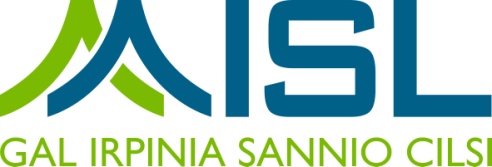 Autodichiarazione in merito alla detraibilitá dell’iva(Art. 76 del D.P.R. 28 dicembre 2000, n. 445)Oggetto:	PSR Campania 2014/2020. MISURA 19 – Sviluppo Locale di Tipo Partecipativo – LEADER. Sottomisura 19.2. Tipologia di intervento 19.2.1 “Strategie di Sviluppo Locale” – Attuazione Misura 16 – Sottomisura 16.1 - Tipologia di intervento16.1.1 az. 2: Sostegno ai progetti Operativi di InnovazioneEnte richiedente: ………………………………………………………………Il/la sottoscritto/a _________________________________ nato a _______________ (Prov.___) il _________________, Codice Fiscale ________________________, residente a ___________ in via/Piazza ______________________________________n._________ (CAP______________), in qualità di _______________________________________ del ________________________________________, in virtù di ______________________________________________, con sede legale ________________________________________________________________________________ (Prov. ______) in via/Piazza______________________________________n.___________(CAP_____________), partita IVA / Codice Fiscale_______________________ telefono _________________ fax_______________ email_______________ PEC_____________consapevole delle sanzioni penali per le ipotesi di falsità in atti e di dichiarazioni mendaci e della conseguente decadenza dai benefici di cui agli art. 75 e 76 del D.P.R. 28 dicembre 2000, n. 445;a conoscenza del fatto che saranno effettuati controlli anche a campione sulla veridicità delle dichiarazioni rese;al fine di poter assolvere agli obblighi sulla tracciabilità dei movimenti finanziari previsti dall’art. 3 della legge n. 136/2010, relativi ai pagamenti effettuati nell’ambito dell’intervento agevolato ,DICHIARAche l’imposta sul valore aggiunto relativa alla documentazione della spesa, presentata ai fini dellaliquidazione del contributo di cui sopra, è interamente detraibile ai sensi degli articoli 19, comma 1, e 19-ter del D.P.R. 26.10.1972, n. 633;parzialmente detraibile nella percentuale del....... %, ai sensi dell’art. 19, comma 3, delcitato D.P.R. n. 633/1972; non detraibile, perché riguardante attivitá non rientranti nella fattispecie di cui agli art. 4 e 5 del citato D.P.R. n. 633/1972 (esercizio di imprese, arti e professioni); non detraibile, perché riguardante attività commerciali rientranti nella fattispecie previstadall’art. 36-bis del D.P.R. n. 633/1972 (solo attività esenti).CONSENSO AL TRATTAMENTO DEI DATI PERSONALIIl sottoscritto ……………………………………………….dichiara di aver ricevuto le informazioni di cui all’Art. 13 del Regolamento UE 2016/679, in particolare riguardo ai diritti riconosciuti dal Regolamento UE 2016/679 e di acconsentire, ai sensi e per gli effetti dell’art. 7 e ss. del Regolamento, al trattamento dei dati personali, anche particolari, con le modalità e per le finalità indicate nell’informativa stessa, comunque strettamente connesse e strumentali alla gestione delle finalità di cui all’informativa.Luogo e data, …………………….Timbro e firma__________________________Ai sensi e per gli effetti dell’art. 38, D.P.R. 445 del 28/12/2000 e ss.mm.ii., si allega copia del documento di riconoscimento del dichiarante in corso di validità.